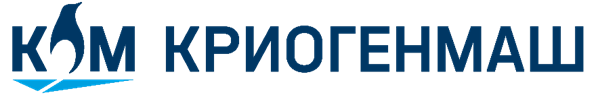 АКЦИОНЕРНОЕ ОБЩЕСТВО КРИОГЕННОГО МАШИНОСТРОЕНИЯ143907, Россия, Московская обл., г. Балашиха, проспект Ленина, 67. Тел.: +7 495 505-9333 Факс: +7 495 521-57-22ОПРОСНЫЙ ЛИСТна подбор предохранительной арматурыЗаранее благодарим Вас за подробное заполнение опросного листаКОНТАКТНЫЕ ТЕЛЕФОНЫ:Номер опросного листа:Номер опросного листа:Номер опросного листа:Номер опросного листа:Проект / Конечный Заказчик:Проект / Конечный Заказчик:Схема №:Схема №:Схема №:Схема №:Схемное обозначение арматуры: Схемное обозначение арматуры: Схемное обозначение арматуры: Тип арматуры: Тип арматуры: Тип арматуры: Тип арматуры: Наименование параметраЕд. изм.Ед. изм.Ед. изм.Значение параметраЗначение параметраЗначение параметраЗначение параметраЗначение параметраЗначение параметраЗначение параметраЗначение параметраЗначение параметраЗначение параметраЗначение параметраЗначение параметраЗначение параметраЗначение параметраЗначение параметраЗначение параметраЗначение параметраЗначение параметра                        Основные параметры                        Основные параметры                        Основные параметры                        Основные параметры                        Основные параметры                        Основные параметры                        Основные параметры                        Основные параметры                        Основные параметры                        Основные параметры                        Основные параметры                        Основные параметры                        Основные параметры                        Основные параметры                        Основные параметры                        Основные параметры                        Основные параметры                        Основные параметры                        Основные параметры                        Основные параметры                        Основные параметры                        Основные параметрыКоличествошт.шт.шт.Номинальный диаметр прохода, DNммммммНоминальное давление, PNМПаМПаМПаГерметичность затвора при давлении настройки–––Рабочая среда–––Расход при давлении полного открытиям3/чм3/чм3/чНаименьшая площадь проходного сечения клапанасм2см2см2КоэффициентрасходаКоэффициентрасходаКоэффициентрасходаКоэффициентрасходаКоэффициентрасходаДополнительные характеристикиКлиматическое исполнение–––Температура окружающей среды°С°С°Сmin:min:min:max:max:max:Примечание:Параметры средыПараметры средыПараметры средыПараметры средыПараметры средыПараметры средыПараметры средыПараметры средыПараметры средыПараметры средыПараметры средыПараметры средыПараметры средыПараметры средыПараметры средыПараметры средыПараметры средыПараметры средыПараметры средыПараметры средыПараметры средыПараметры средыСостав среды/агрегатное состояниеСостав среды/агрегатное состояниеСостав среды/агрегатное состояниеСостав среды/агрегатное состояниеДавление настройки и полного открытияМПаМПаМПаР настр. (ГОСТ)Р настр. (ГОСТ)Р настр. (ГОСТ)Р настр. (ГОСТ)Р настр. (ГОСТ)Р настр. (ГОСТ)Р полн. откр.Р полн. откр.Р полн. откр.Р полн. откр.Р полн. откр.Температура рабочей среды°С°С°Сmin:min:min:min:min:min:max:max:max:max:max:Примечание (для иностр. производителей):МПаМПаМПаРset (давление начала открытия)Рset (давление начала открытия)Рset (давление начала открытия)Рset (давление начала открытия)Рset (давление начала открытия)Рset (давление начала открытия)Рset (давление начала открытия)Рset (давление начала открытия)Рset (давление начала открытия)Рset (давление начала открытия)Рset (давление начала открытия)Рset (давление начала открытия)Рset (давление начала открытия)Рset (давление начала открытия)Рset (давление начала открытия)Рset (давление начала открытия)Рset (давление начала открытия)Рset (давление начала открытия)Присоединение к трубопроводу---Примечание:Параметры присоединяемой трубы:Параметры присоединяемой трубы:Параметры присоединяемой трубы:Параметры присоединяемой трубы:Параметры присоединяемой трубы:Параметры присоединяемой трубы:Диаметр/толщина стенкимм/мммм/мммм/ммВход:Вход:Вход:Вход:Вход:Вход:Вход:Вход:Вход:Выход:Выход:Выход:Выход:Выход:Выход:Выход:Выход:Выход:Диаметр/толщина стенкимм/мммм/мммм/ммМатериал трубопроводастальстальстальДополнительно1. Технический паспорт, оформленный в соответствии с ГОСТ 2.610-2006.2. Инструкции по монтажу, эксплуатации, обслуживанию и хранению. 3. Протоколы испытаний завода-изготовителя на прочность и герметичность на русском языке.4. Габаритный чертеж с указанием массы арматуры и присоединительных размеров.5. Перечень запасных инструментов и принадлежностей (ЗИП).6. Сертификаты соответствия техническому регламенту таможенного союза ТР ТС 012/2011, 
ТР ТС 032/2013.7. Референс-лист.1. Технический паспорт, оформленный в соответствии с ГОСТ 2.610-2006.2. Инструкции по монтажу, эксплуатации, обслуживанию и хранению. 3. Протоколы испытаний завода-изготовителя на прочность и герметичность на русском языке.4. Габаритный чертеж с указанием массы арматуры и присоединительных размеров.5. Перечень запасных инструментов и принадлежностей (ЗИП).6. Сертификаты соответствия техническому регламенту таможенного союза ТР ТС 012/2011, 
ТР ТС 032/2013.7. Референс-лист.1. Технический паспорт, оформленный в соответствии с ГОСТ 2.610-2006.2. Инструкции по монтажу, эксплуатации, обслуживанию и хранению. 3. Протоколы испытаний завода-изготовителя на прочность и герметичность на русском языке.4. Габаритный чертеж с указанием массы арматуры и присоединительных размеров.5. Перечень запасных инструментов и принадлежностей (ЗИП).6. Сертификаты соответствия техническому регламенту таможенного союза ТР ТС 012/2011, 
ТР ТС 032/2013.7. Референс-лист.1. Технический паспорт, оформленный в соответствии с ГОСТ 2.610-2006.2. Инструкции по монтажу, эксплуатации, обслуживанию и хранению. 3. Протоколы испытаний завода-изготовителя на прочность и герметичность на русском языке.4. Габаритный чертеж с указанием массы арматуры и присоединительных размеров.5. Перечень запасных инструментов и принадлежностей (ЗИП).6. Сертификаты соответствия техническому регламенту таможенного союза ТР ТС 012/2011, 
ТР ТС 032/2013.7. Референс-лист.1. Технический паспорт, оформленный в соответствии с ГОСТ 2.610-2006.2. Инструкции по монтажу, эксплуатации, обслуживанию и хранению. 3. Протоколы испытаний завода-изготовителя на прочность и герметичность на русском языке.4. Габаритный чертеж с указанием массы арматуры и присоединительных размеров.5. Перечень запасных инструментов и принадлежностей (ЗИП).6. Сертификаты соответствия техническому регламенту таможенного союза ТР ТС 012/2011, 
ТР ТС 032/2013.7. Референс-лист.1. Технический паспорт, оформленный в соответствии с ГОСТ 2.610-2006.2. Инструкции по монтажу, эксплуатации, обслуживанию и хранению. 3. Протоколы испытаний завода-изготовителя на прочность и герметичность на русском языке.4. Габаритный чертеж с указанием массы арматуры и присоединительных размеров.5. Перечень запасных инструментов и принадлежностей (ЗИП).6. Сертификаты соответствия техническому регламенту таможенного союза ТР ТС 012/2011, 
ТР ТС 032/2013.7. Референс-лист.1. Технический паспорт, оформленный в соответствии с ГОСТ 2.610-2006.2. Инструкции по монтажу, эксплуатации, обслуживанию и хранению. 3. Протоколы испытаний завода-изготовителя на прочность и герметичность на русском языке.4. Габаритный чертеж с указанием массы арматуры и присоединительных размеров.5. Перечень запасных инструментов и принадлежностей (ЗИП).6. Сертификаты соответствия техническому регламенту таможенного союза ТР ТС 012/2011, 
ТР ТС 032/2013.7. Референс-лист.1. Технический паспорт, оформленный в соответствии с ГОСТ 2.610-2006.2. Инструкции по монтажу, эксплуатации, обслуживанию и хранению. 3. Протоколы испытаний завода-изготовителя на прочность и герметичность на русском языке.4. Габаритный чертеж с указанием массы арматуры и присоединительных размеров.5. Перечень запасных инструментов и принадлежностей (ЗИП).6. Сертификаты соответствия техническому регламенту таможенного союза ТР ТС 012/2011, 
ТР ТС 032/2013.7. Референс-лист.1. Технический паспорт, оформленный в соответствии с ГОСТ 2.610-2006.2. Инструкции по монтажу, эксплуатации, обслуживанию и хранению. 3. Протоколы испытаний завода-изготовителя на прочность и герметичность на русском языке.4. Габаритный чертеж с указанием массы арматуры и присоединительных размеров.5. Перечень запасных инструментов и принадлежностей (ЗИП).6. Сертификаты соответствия техническому регламенту таможенного союза ТР ТС 012/2011, 
ТР ТС 032/2013.7. Референс-лист.1. Технический паспорт, оформленный в соответствии с ГОСТ 2.610-2006.2. Инструкции по монтажу, эксплуатации, обслуживанию и хранению. 3. Протоколы испытаний завода-изготовителя на прочность и герметичность на русском языке.4. Габаритный чертеж с указанием массы арматуры и присоединительных размеров.5. Перечень запасных инструментов и принадлежностей (ЗИП).6. Сертификаты соответствия техническому регламенту таможенного союза ТР ТС 012/2011, 
ТР ТС 032/2013.7. Референс-лист.1. Технический паспорт, оформленный в соответствии с ГОСТ 2.610-2006.2. Инструкции по монтажу, эксплуатации, обслуживанию и хранению. 3. Протоколы испытаний завода-изготовителя на прочность и герметичность на русском языке.4. Габаритный чертеж с указанием массы арматуры и присоединительных размеров.5. Перечень запасных инструментов и принадлежностей (ЗИП).6. Сертификаты соответствия техническому регламенту таможенного союза ТР ТС 012/2011, 
ТР ТС 032/2013.7. Референс-лист.1. Технический паспорт, оформленный в соответствии с ГОСТ 2.610-2006.2. Инструкции по монтажу, эксплуатации, обслуживанию и хранению. 3. Протоколы испытаний завода-изготовителя на прочность и герметичность на русском языке.4. Габаритный чертеж с указанием массы арматуры и присоединительных размеров.5. Перечень запасных инструментов и принадлежностей (ЗИП).6. Сертификаты соответствия техническому регламенту таможенного союза ТР ТС 012/2011, 
ТР ТС 032/2013.7. Референс-лист.1. Технический паспорт, оформленный в соответствии с ГОСТ 2.610-2006.2. Инструкции по монтажу, эксплуатации, обслуживанию и хранению. 3. Протоколы испытаний завода-изготовителя на прочность и герметичность на русском языке.4. Габаритный чертеж с указанием массы арматуры и присоединительных размеров.5. Перечень запасных инструментов и принадлежностей (ЗИП).6. Сертификаты соответствия техническому регламенту таможенного союза ТР ТС 012/2011, 
ТР ТС 032/2013.7. Референс-лист.1. Технический паспорт, оформленный в соответствии с ГОСТ 2.610-2006.2. Инструкции по монтажу, эксплуатации, обслуживанию и хранению. 3. Протоколы испытаний завода-изготовителя на прочность и герметичность на русском языке.4. Габаритный чертеж с указанием массы арматуры и присоединительных размеров.5. Перечень запасных инструментов и принадлежностей (ЗИП).6. Сертификаты соответствия техническому регламенту таможенного союза ТР ТС 012/2011, 
ТР ТС 032/2013.7. Референс-лист.1. Технический паспорт, оформленный в соответствии с ГОСТ 2.610-2006.2. Инструкции по монтажу, эксплуатации, обслуживанию и хранению. 3. Протоколы испытаний завода-изготовителя на прочность и герметичность на русском языке.4. Габаритный чертеж с указанием массы арматуры и присоединительных размеров.5. Перечень запасных инструментов и принадлежностей (ЗИП).6. Сертификаты соответствия техническому регламенту таможенного союза ТР ТС 012/2011, 
ТР ТС 032/2013.7. Референс-лист.1. Технический паспорт, оформленный в соответствии с ГОСТ 2.610-2006.2. Инструкции по монтажу, эксплуатации, обслуживанию и хранению. 3. Протоколы испытаний завода-изготовителя на прочность и герметичность на русском языке.4. Габаритный чертеж с указанием массы арматуры и присоединительных размеров.5. Перечень запасных инструментов и принадлежностей (ЗИП).6. Сертификаты соответствия техническому регламенту таможенного союза ТР ТС 012/2011, 
ТР ТС 032/2013.7. Референс-лист.1. Технический паспорт, оформленный в соответствии с ГОСТ 2.610-2006.2. Инструкции по монтажу, эксплуатации, обслуживанию и хранению. 3. Протоколы испытаний завода-изготовителя на прочность и герметичность на русском языке.4. Габаритный чертеж с указанием массы арматуры и присоединительных размеров.5. Перечень запасных инструментов и принадлежностей (ЗИП).6. Сертификаты соответствия техническому регламенту таможенного союза ТР ТС 012/2011, 
ТР ТС 032/2013.7. Референс-лист.1. Технический паспорт, оформленный в соответствии с ГОСТ 2.610-2006.2. Инструкции по монтажу, эксплуатации, обслуживанию и хранению. 3. Протоколы испытаний завода-изготовителя на прочность и герметичность на русском языке.4. Габаритный чертеж с указанием массы арматуры и присоединительных размеров.5. Перечень запасных инструментов и принадлежностей (ЗИП).6. Сертификаты соответствия техническому регламенту таможенного союза ТР ТС 012/2011, 
ТР ТС 032/2013.7. Референс-лист.1. Технический паспорт, оформленный в соответствии с ГОСТ 2.610-2006.2. Инструкции по монтажу, эксплуатации, обслуживанию и хранению. 3. Протоколы испытаний завода-изготовителя на прочность и герметичность на русском языке.4. Габаритный чертеж с указанием массы арматуры и присоединительных размеров.5. Перечень запасных инструментов и принадлежностей (ЗИП).6. Сертификаты соответствия техническому регламенту таможенного союза ТР ТС 012/2011, 
ТР ТС 032/2013.7. Референс-лист.1. Технический паспорт, оформленный в соответствии с ГОСТ 2.610-2006.2. Инструкции по монтажу, эксплуатации, обслуживанию и хранению. 3. Протоколы испытаний завода-изготовителя на прочность и герметичность на русском языке.4. Габаритный чертеж с указанием массы арматуры и присоединительных размеров.5. Перечень запасных инструментов и принадлежностей (ЗИП).6. Сертификаты соответствия техническому регламенту таможенного союза ТР ТС 012/2011, 
ТР ТС 032/2013.7. Референс-лист.1. Технический паспорт, оформленный в соответствии с ГОСТ 2.610-2006.2. Инструкции по монтажу, эксплуатации, обслуживанию и хранению. 3. Протоколы испытаний завода-изготовителя на прочность и герметичность на русском языке.4. Габаритный чертеж с указанием массы арматуры и присоединительных размеров.5. Перечень запасных инструментов и принадлежностей (ЗИП).6. Сертификаты соответствия техническому регламенту таможенного союза ТР ТС 012/2011, 
ТР ТС 032/2013.7. Референс-лист.1. Технический паспорт, оформленный в соответствии с ГОСТ 2.610-2006.2. Инструкции по монтажу, эксплуатации, обслуживанию и хранению. 3. Протоколы испытаний завода-изготовителя на прочность и герметичность на русском языке.4. Габаритный чертеж с указанием массы арматуры и присоединительных размеров.5. Перечень запасных инструментов и принадлежностей (ЗИП).6. Сертификаты соответствия техническому регламенту таможенного союза ТР ТС 012/2011, 
ТР ТС 032/2013.7. Референс-лист.Управление продажтел.: +7 495 505 93 33www.cryogenmash.rue-mail: root@cryogenmash.ru